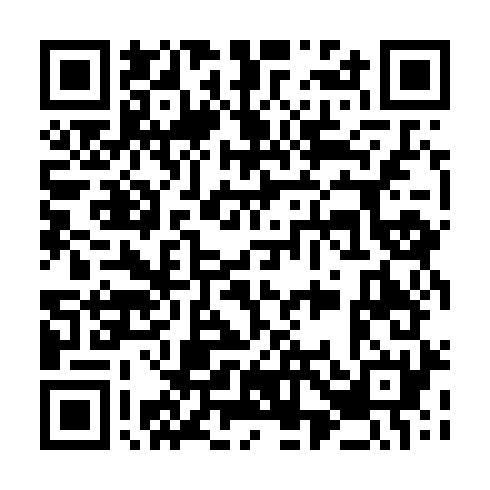 Ramadan times for Aldeia de Soito de Vide, PortugalMon 11 Mar 2024 - Wed 10 Apr 2024High Latitude Method: Angle Based RulePrayer Calculation Method: Muslim World LeagueAsar Calculation Method: HanafiPrayer times provided by https://www.salahtimes.comDateDayFajrSuhurSunriseDhuhrAsrIftarMaghribIsha11Mon5:175:176:4812:404:486:336:337:5912Tue5:155:156:4612:404:486:346:348:0013Wed5:145:146:4512:404:496:366:368:0114Thu5:125:126:4312:404:506:376:378:0215Fri5:105:106:4212:394:516:386:388:0416Sat5:095:096:4012:394:526:396:398:0517Sun5:075:076:3812:394:536:406:408:0618Mon5:055:056:3712:384:536:416:418:0719Tue5:035:036:3512:384:546:426:428:0820Wed5:025:026:3312:384:556:436:438:0921Thu5:005:006:3212:384:566:446:448:1122Fri4:584:586:3012:374:576:456:458:1223Sat4:564:566:2812:374:576:466:468:1324Sun4:544:546:2712:374:586:476:478:1425Mon4:534:536:2512:364:596:486:488:1526Tue4:514:516:2312:365:006:496:498:1727Wed4:494:496:2212:365:006:506:508:1828Thu4:474:476:2012:355:016:516:518:1929Fri4:454:456:1812:355:026:526:528:2030Sat4:434:436:1712:355:036:546:548:2131Sun5:415:417:151:346:037:557:559:231Mon5:405:407:131:346:047:567:569:242Tue5:385:387:121:346:057:577:579:253Wed5:365:367:101:346:057:587:589:274Thu5:345:347:091:336:067:597:599:285Fri5:325:327:071:336:078:008:009:296Sat5:305:307:051:336:088:018:019:307Sun5:285:287:041:326:088:028:029:328Mon5:265:267:021:326:098:038:039:339Tue5:245:247:011:326:108:048:049:3410Wed5:235:236:591:326:108:058:059:36